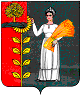 РОССИЙСКАЯ ФЕДЕРАЦИЯ СОВЕТ ДЕПУТАТОВ СЕЛЬСКОГО ПОСЕЛЕНИЯ ВЕРХНЕМАТРЕНСКИЙ СЕЛЬСОВЕТ  Добринского муниципального района Липецкой области5-я сессия VI созываРЕШЕНИЕ17.12.2020г.                         с. Верхняя Матренка                         № 25 -рсОб установлении размера стоимости движимого имущества, подлежащего учету в реестре муниципальной собственности сельского поселения Верхнематренский сельсовет Добринского муниципального районаРассмотрев обращение администрации сельского поселения Верхнематренский сельсовет об установлении размера стоимости движимого имущества, подлежащего учету в реестре муниципальной собственности сельского поселения Верхнематренский сельсовет Добринского муниципального района, в целях совершенствования порядка учета объектов муниципальной собственности сельского поселения Верхнематренский сельсовет, руководствуясь Уставом сельского поселения Верхнематренский сельсовет, учитывая совместное решение постоянных комиссий, Совет депутатов сельского поселения Верхнематренский сельсоветРЕШИЛ:1. Установить, что включению в реестр муниципального имущества сельского поселения Верхнематренский сельсовет подлежит находящееся в муниципальной собственности движимое имущество, акции, доли (вклады) в уставном (складочном) капитале хозяйственного общества или товарищества либо иное имущество, не относящееся к недвижимым и движимым вещам, стоимость которого превышает 200 000 рублей.2.Учет особо ценного движимого имущества, закрепленное за автономными или бюджетными муниципальными учреждениями, а также учет транспортных средств осуществлять независимо от их стоимости.3.Настоящее решение вступает в силу со дня его официального обнародованияПредседатель Совета депутатов  сельского поселения  Верхнематренский сельсовет                                          Л.И.Беляева